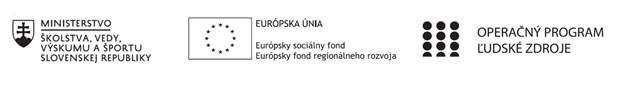 Správa o činnosti pedagogického klubu Príloha: Prezenčná listina zo stretnutia pedagogického klubuPrioritná osVzdelávanieŠpecifický cieľ1.1.1 Zvýšiť inkluzívnosť a rovnaký prístup ku kvalitnému vzdelávaniu a zlepšiť výsledky a kompetencie detí a žiakovPrijímateľSpojená škola Pohronská Polhora, Hlavná 1, 976 56 Pohronská PolhoraNázov projektuZvýšenie kvality vzdelávania na Spojenej škole, Hlavná 1, 976 56 Pohronská PolhoraKód projektu  312011R987 Názov pedagogického klubu Pedagogický klub prírodovedných viedDátum stretnutia  pedagogického klubu10.5.2021Miesto stretnutia  pedagogického klubuSpojená škola Pohronská PolhoraMeno koordinátora pedagogického klubuMgr. Zuzana ŠušorováOdkaz na webové sídlo zverejnenej správyhttps://zsppolhora.edupage.org/login/?msg=3Manažérske zhrnutie:       Rodina a škola sú dva najvýznamnejšie atribúty pri výchove a vzdelávaní. Ich súčasťou sú rodičia, starí rodičia, učitelia, vychovávatelia. Často aj od ich vzájomných vzťahov závisí pohľad dieťaťa a neskôr mladého človeka na svet. Ovplyvňujú jeho správanie, postoje, aj hierarchiu hodnôt. Jeho hlavnou ideou je formovanie nielen múdreho, ale aj dobrého človeka. Hľadať nové spôsoby a nové cesty zbližovania sa školy a rodiny.Hlavné body, témy stretnutia, zhrnutie priebehu stretnutia:Hlavné body:  Komunikácia s rodičmi.Hľadanie spôsobu komunikácie s rodičmi menej prispôsobivých žiakov. Výmena skúseností.Téma:         Spolupráca s rodičmi Zhrnutie priebehu stretnutia:Program stretnutia:1. Privítanie účastníkov pedagogického klubu a asistentov pedagóga koordinátorom. 2. Nové možnosti kooperácie rodičov so školou, na spoluprácu pri riešení problémov. 3. Diskusia, výmena skúseností. 4. Vyvodenie záveru stretnutia.Závery a odporúčania:Využívať súčasné možnosti spolupráce s rodičmi našich žiakov v online priestore. Vyjsť im v ústrety hľadajúc pre nich najprijateľnejší spôsob komunikácie. Dôležité je tiež spoločné zdieľanie radostí svojich detí a možnosť do určitej miery sa zúčastňovať na budovaní triedneho či školského spoločenstva. Hľadať nové spôsoby a nové cesty zbližovania sa školy a rodiny.Vypracoval (meno, priezvisko)Mgr. Zuzana ŠušorováDátum10.5.2021PodpisSchválil (meno, priezvisko)PaedDr. Drahomíra TereňováDátum10.5.2021Podpis